Lost Lore of the Dwarf-holds: Ered Mithrinhttps://lotro-wiki.com/index.php/Quest:Lost_Lore_of_the_Dwarf-holds:_Ered_MithrinPage 1 at [40.2N, 37.7W] (in The Withered Heath) Page 2 at [35.7N, 52.7W] (atop Stánbalk, the Stone Wall) Page 3 at [36.8N, 43.7W] (on the road to Stormwall) Page 4 at [38.5N, 47.7W] (on the road to Glimmerdeep) Page 5 at [36.3N, 46.5W] (Skarháld up the stairs towards the interior, north from the plaza and page 6) Page 6 at [35.8N, 46.4W] (Skarháld central plaza under the landmark) Page 7 at [38.1N, 53.9W] (outside Thikil-gundu, the Steel Keep) Page 8 at [30.6N, 48.9W] (on Óinsbridge) Lost Lore of the Dwarf-holds: Smaughttps://lotro-wiki.com/index.php/Quest:Lost_Lore_of_the_Dwarf-holds:_SmaugWriting 1, just inside the Glimmerdeep on the right, internal location [30.2N, 136.9W] Writing 2, at the entrance to Stormwall [39.2N, 43.8W] Writing 3, inside the Glimmerdeep instance, straight from the entrance, internal location [30.8N, 136.9W] Writing 4, inside the Glimmerdeep instance, second boss platform, internal location [32.1N, 135.9W] Writing 5, inside the Glimmerdeep resource instance on the platform with Blogdob, internal location [32.0N, 136.8W] Writing 6, inside the Caverns of Thrumfall, from the entrance: left, left again, then right before Askurth's room Writing 7, inside the Caverns of Thrumfall, Etterfang boss room Writing 8, inside the Glimmerdeep instance, southeast corner atop the lacing road [30.5N, 135.9W] Writing 9, inside the Glimmerdeep instance after the first boss [31.6N, 135.8W] Writing 10, before entering the Glimmerdeep, on the wall on the left [39.2N, 47.5W] Writing 11, Stormwall western interior with 2 spider corpses [39.3N, 44.3W] (entrance up the stairs and on the right) Lost Lore of the North: Menhttps://lotro-wiki.com/index.php/Quest:Lost_Lore_of_the_North:_MenSoggy Page 1 : [26.2N, 26.4W] (the Dale-lands, Westoft, center) Soggy Page 2 : [25.2N, 25.7W] (Dale, south of the north entrance, across from the Jolly Bell tavern) Soggy Page 3 : [24.8N, 25.6W] (Dale, in the northern market) Soggy Page 4 : [26.5N, 25.5W] (north of Dale, at the crossing of the Flight to the Lonely Mountain instance) Soggy Page 5 : [24.2N, 25.8W] (Dale, western part, east of thestables) Soggy Page 6 : [23.1N, 26.1W] (on the southern bridge from laketown to Dale) Soggy Page 7 : [21.8N, 26.2W] (the Dale-lands, Bridgethorp, center) Soggy Page 8 : [21.7N, 26.3W] (the Dale-lands, Bridgethorp, western gate) Soggy Page 9 : Lake-town Barracks, western-room (entrance at [17.0N, 27.2W]) Soggy Page 10 : [17.2N, 27.0W] (Lake-town just east of the Trading Hall under a watch post) Soggy Page 11 : [17.3N, 26.8W] (Lake-town east of the Forge-master and in front of the Master’s Manor) Soggy Page 12 : [14.2N, 28.7W] (The Bones of Smaug, western flank) Soggy Page 13 : [25.0N, 25.5W] (Dale, next to the fountain west of the Bells of Dale final boss room) Soggy Page 14 : [25.2N, 25.2W] (Dale, northwest corner of the Great-keep) Soggy Page 15 : [24.9N, 25.2W] (Dale, southwest corner of the Great-keep) Lost Lore of the North: Dwarveshttps://lotro-wiki.com/index.php/Quest:Lost_Lore_of_the_North:_DwarvesDusty Page 1 : [28.4N, 25.6W] (behind the statue in front of the stairs leading to Erebor) Dusty Page 2 : [29.4N, 25.6W] (left of the Erebor gates) "Where Dwarves toil tirelessly, Dragons sleep. What Dwarves have mined and Dusty Page 3 : [29.4N, 25.5W] (right of the Erebor gates) Dusty Page 4 : [27.9N, 30.2W] (north-west of Raven Hill) Dusty Page 5 : [15.7N, 50.9W] (The Forest Gate) Dusty Page 6 : [31.0N, 27.8W] (far north of Raven Hill, north-west of Erebor in the mountains, the quest "Carving Out a Home" leads you right to it) Dusty Page 7 : (Hall Under the Mountain across the Vault-keeper) Dusty Page 8 : (Hall Under the Mountain on the right stair after the Vault-keeper) Dusty Page 9 : (Hall Under the Mountain behind the Vault-keeper) Dusty Page 10 : (Hall Under the Mountain on the second floor, on the left side, next to a fireplace) Dusty Page 11 : (Hall Under the Mountain on the left just before the throne of Thorin III) Dusty Page 12 : [14.2N, 28.5W] (The Bones of Smaug, eastern flank) Dusty Page 13 : [29.0N, 25.5W] (in front of Erebor, east of the stables) Dusty Page 14 : [29.1N, 25.7W] (in front of Erebor, north of the stables) Dusty Page 15 : [28.1N, 25.7W] (south of Erebor) Dusty Page 16 : (Hall Under the Mountain next to the stair going down to the stream, across from the Lore-Master Runi) Dusty Page 17 : (Hall Under the Mountain east of the throne, after the braziers) Lost Lore of the North: Elveshttps://lotro-wiki.com/index.php/Quest:Lost_Lore_of_the_North:_ElvesPage 1 : [48.2N, 27.1W] (next to Thranduil’s throne) Page 2 : [47.4N, 126.0W] (near the lake inside the prisons) Page 3 : [48.0N, 125.4W] (inside the eastern prison) Page 4 : [48.3N, 125.4W] (by the stream in the northern corridor in the prisons) Page 5 : [47.8N, 126.3W] (inside the western prison) Page 6 : [20.8N, 36.9W] (next to a statue at the entrance of Felegoth) Page 7 : [20.6N, 35.3W] (Tham Aeldés) (go east immediately outside of Felegoth. Page 8 : Hall Under the Mountain, North end of the halls Upstairs floor, on the right side, near the bridge sitting on a table full of food. Page 9 : [31.7N, 28.0W] (far north of Raven Hill, north-west of Erebor in the mountains, the quest "Carving Out A Home" leads you right to it) Page 10 : [29.1N, 25.3W] (in front of Erebor eastern yard, by a tall stone column, due east of Stable-master) Page 11 : [19.9N, 36.7W] (near Radagast) Page 12 : [16.2N, 32.8W] (on the road from Loeglond to Felegoth between two statues at the forest edge) Page 13 : [29.0N, 25.9W] (in front of Erebor western yard, due west of Stable-master) Page 14 : [ 27.2N, 26.4W] (north crossing in Dale) Page 15 : Hall Under the Mountain atop the left stair after the Vault-keeper "After the battle, the dragon's hoard was divied up, and though I would have forfeited all our share for it, the Gweriamir went not to Elves but to Men."Page 16 : [25.1N, 25.0W] (Dale, behind (east) the tower in the Bells of Dale final boss room) Page 17 : [25.0N, 25.2W] (Dale, south of the tower in the Bells of Dale final boss room) Lost Lore of the Morgul Vale: Cirith Ungolhttps://lotro-wiki.com/index.php/Quest:Lost_Lore_of_the_Morgul_Vale:_Cirith_UngolLost Lore of the Morgul Vale: Minas Morgulhttps://lotro-wiki.com/index.php/Quest:Lost_Lore_of_the_Morgul_Vale:_Minas_MorgulLost Lore of Gorgoroth: Agarnaithhttps://lotro-wiki.com/index.php/Quest:Lost_Lore_of_Gorgoroth:_AgarnaithBlood-stained page #1 [49.0S, 33.0E]Blood-stained page #2 [51.3S, 26.5E]Blood-stained page #3 [49.4S, 31.7E]Blood-stained page #4 [48.3S, 34.1E]Blood-stained page #5 [48.5S, 34.3E]Blood-stained page #6 [52.4S, 26.9E]Blood-stained page #7 [48.5S, 33.6E]Blood-stained page #8 Inside Lair of the gloom-lordBlood-stained page #9 [56.5S, 26.8E]Blood-stained page #10 [56.5S, 27.0E]Blood-stained page #11 [56.5S, 27.0E]Blood-stained page #12 [50.3S, 25.9E]Blood-stained page #13 [50.6S, 26.2E]Blood-stained page #14 [49.2S, 33.9E]Blood-stained page #15 [49.9S, 33.4E]Blood-stained page #16 [48.5S, 33.4E]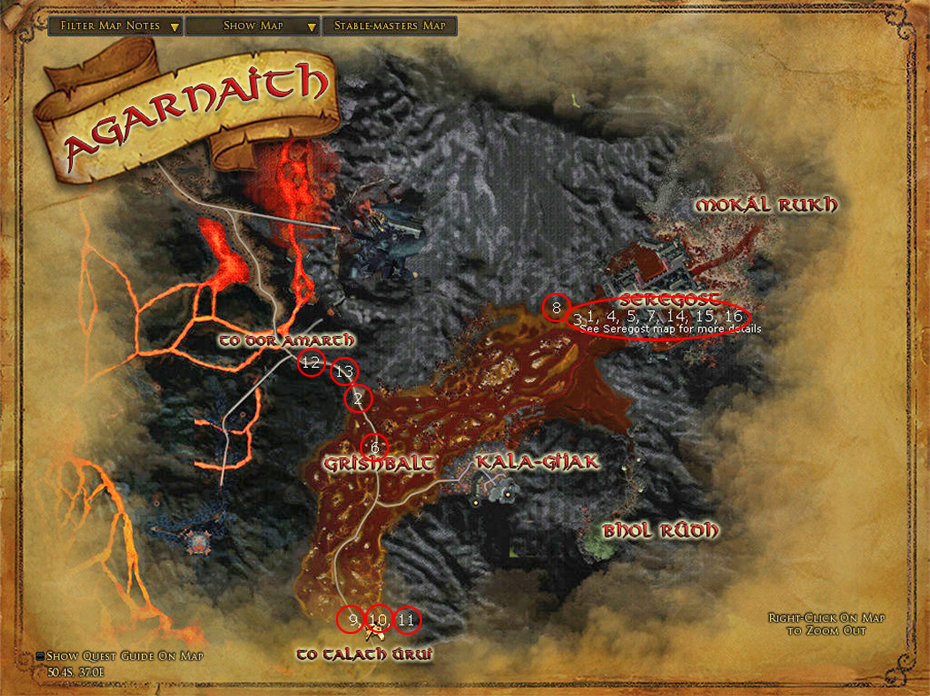 Lost Lore of Gorgoroth: Dor Amarthhttps://lotro-wiki.com/index.php/Quest:Lost_Lore_of_Gorgoroth:_Dor_AmarthShadowed page #1 [48.2S, 17.3E]Shadowed page #2 [50.3S, 17.8E] (adjacent to level 115 orc camp)Shadowed page #3 [49.9S, 20.2E]Shadowed page #4 [44.1S, 16.1E]Shadowed page #5 (inside Barad-dûr)Shadowed page #6 (inside Barad-dûr)Shadowed page #7 [46.8S, 24.1E]Shadowed page #8 [47.2S, 26.0E]Shadowed page #9 [46.4S, 12.9E] (deep in level 115 fell-spirit camp)Shadowed page #10 [43.7S, 18.5E]Shadowed page #11 [43.3S, 20.9E]Shadowed page #12 [43.6S, 23.1E]Shadowed page #13 [52.1S, 10.4E]Shadowed page #14 [48.3S, 7.7E]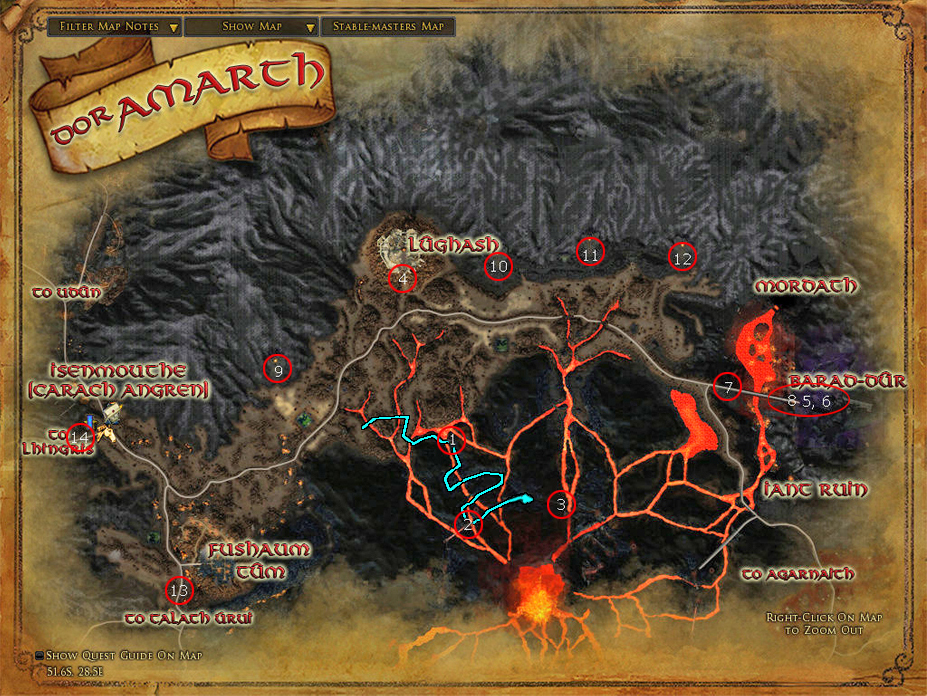 Lost Lore of Gorgoroth: Lhingrishttps://lotro-wiki.com/index.php/Quest:Lost_Lore_of_Gorgoroth:_LhingrisWeb-covered page #1 [48.8S, 4.5E]Web-covered page #2 [58.0S, 4.6E]Web-covered page #3 [61.9S, 6.5E] (in Torech Ungol)Web-covered page #4 [60.3S, 8.2E] (inside Cirith Ungol)Web-covered page #5 [65.1S, 11.4E]Web-covered page #6 [16.8N, 33.0E](best reached from the entrance of Kâm Lagúrz at [64.2S, 10.7E] to avoid shadow)Web-covered page #7 [16.5N, 31.4E](best reached from the entrance of Kâm Lagúrz at [63.7S, 9.3E] to avoid shadow)Web-covered page #8 [56.4S, 5.1E]Web-covered page #9 [64.2S, 7.9E]Web-covered page #10 [61.8S, 11.6E]Web-covered page #11 [61.8S, 6.0E] (in Torech Ungol)Web-covered page #12 [53.7S, 7.5E]Web-covered page #13 [53.5S, 7.1E]Web-covered page #14 [53.8S, 5.1E]Web-covered page #15 [58.2S, 4.5E]Web-covered page #16 (inside Cirith Ungol)Web-covered page #17 (inside Cirith Ungol)Web-covered page #18 (inside Cirith Ungol)Web-covered page #19 [48.6S, 2.1E] 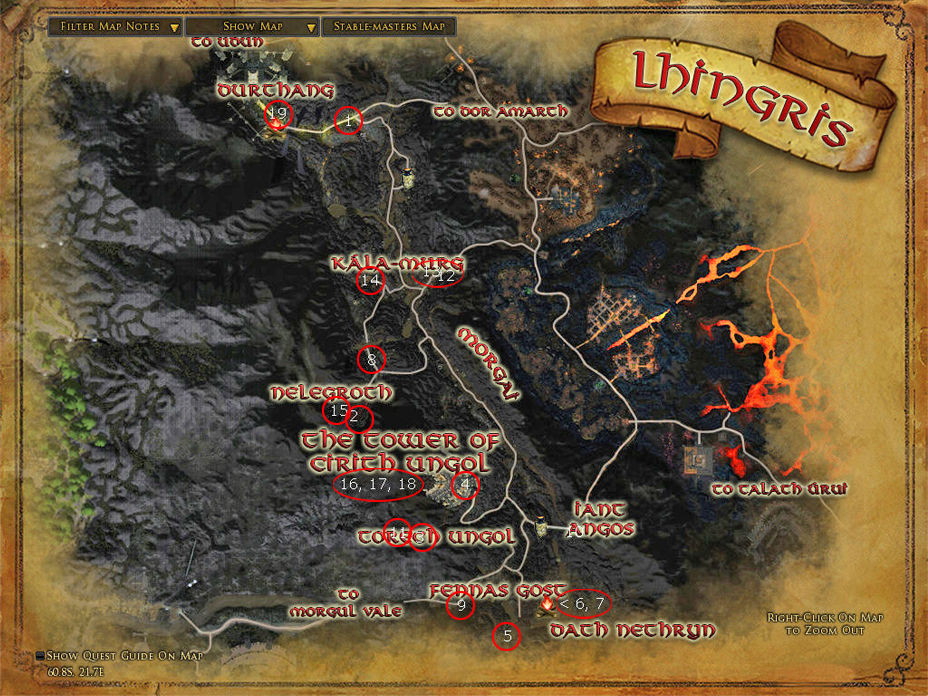 Lost Lore of Gorgoroth: Talath Úruihttps://lotro-wiki.com/index.php/Quest:Lost_Lore_of_Gorgoroth:_Talath_%C3%9AruiSinged page #1: [58.8S, 12.1E] (Dâr Mauzur)Singed page #2: [63.7S, 21.3E]Singed page #3: Inside NaerbandSinged page #4: [17.2N, 12.5E] (Nargroth)Singed page #5: [17.2N, 13.0E] (Nargroth)Singed page #6: [61.6S, 21.5E]Singed page #7: Inside NaerbandSinged page #8: [17.1N, 13.6E] (Nargroth)Singed page #9: [58.4S, 23.8E]Singed page #10: [63.8S, 18.5E]Singed page #11: Inside Naerband (bottom level of Torturer's room)Singed page #12: [17.1N, 14.3E] (in Nargroth, Strand of Fire)Singed page #13: [61.7S, 21.1E] (Magh Vadok)Singed page #14: [61.2S, 25.0E] (Magh Groth)Singed page #15: [58.8S, 25.3E] (Magh Nûl)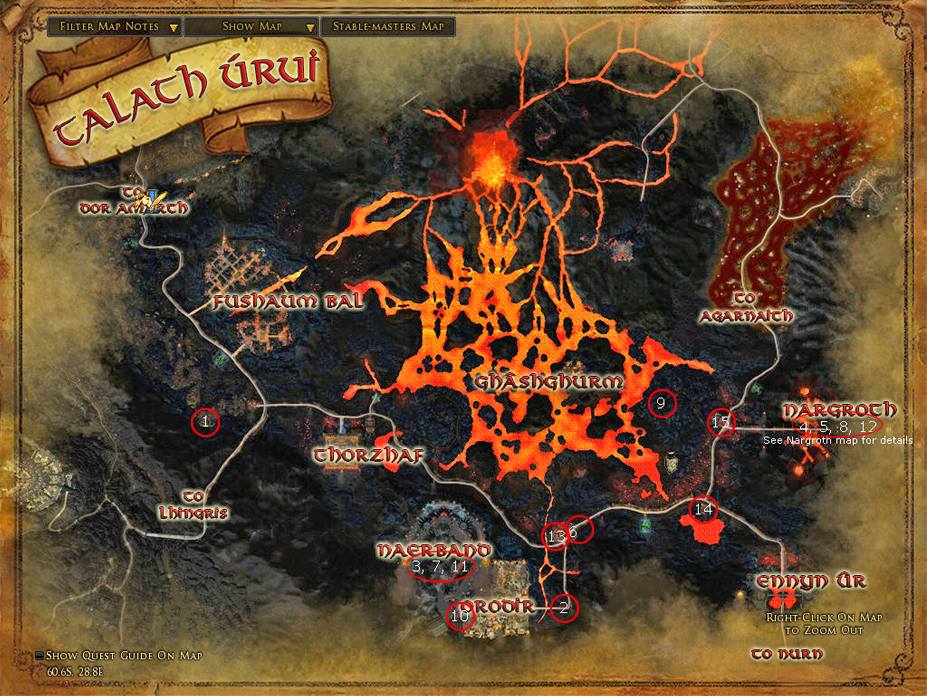 Lost Lore of Gorgoroth: Udûnhttps://lotro-wiki.com/index.php/Quest:Lost_Lore_of_Gorgoroth:_Ud%C3%BBnSoot-smudged Page #1 [42.6S, 2.0E]Soot-smudged page #2 [44.3S, 1.8E]Soot-smudged page #3 [42.9S, 3.1E]Soot-smudged page #4 [43.9S, 2.5E]Soot-smudged page #5 [41.3S, 3.3E]Soot-smudged page #6 [39.4S, 5.7E] Inside Forges of AnglachSoot-smudged page #7 [46.5S, 7.9E]Soot-smudged page #8 [41.8S, 5.89E]Soot-smudged page #9 [40.2S, 1.1W]Soot-smudged page #10 [46.4S, 1.3E]Soot-smudged page #11 [42.6S, 1.4E] Inside DurthangSoot-smudged page #12 [42.6S, 1.4E] Inside DurthangSoot-smudged page #13 [42.6S, 1.4E] Inside Durthang (Tower Balcony)Soot-smudged page #14 [44.5S, 1.1W]Soot-smudged page #15 [39.4S, 5.7E] Inside Forges of AnglachSoot-smudged page #16 [41.0S, 7.6E]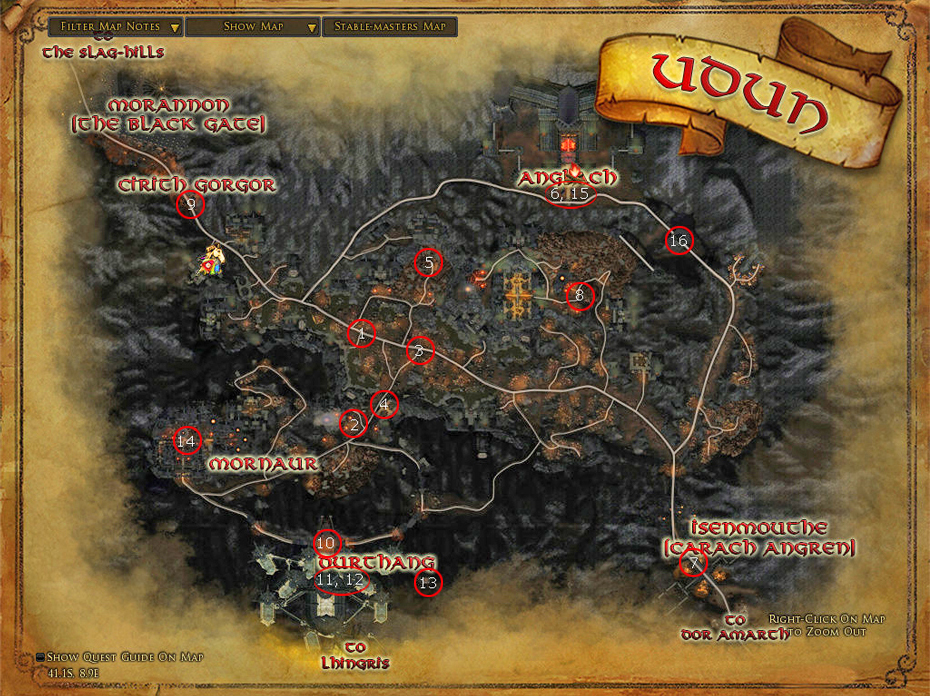 Lost Lore of the Vales: Old Mad Ubbhttps://lotro-wiki.com/index.php/Quest:Lost_Lore_of_the_Vales:_Old_Mad_UbbPage 1 at [0.7N, 60.6W] (west of Sharkey's Slough) Page 2 inside the Warrens of Tûn Melen, northern room (entrance at [1.7S, 60.5W]) Page 3 at [12.0N, 63.4W] (Goblin-gate) Page 4 inside the Sorrow-well (entrance at [7.0N, 55.9W]) Page 5 at [8.0N, 56.7W] (The Old Ford) Page 6 at [1.4S, 55.5W] (Blómgard, just north of the stable-master) Page 7 at [4.8N, 54.6W] (Hultvís, south of the vendors) Page 8 at [4.8N, 54.1W] (back of Hultvís, on the path to Ríkmar's house) Page 9 inside Avabárg, hall off the eastern room (entrance at [5.3N, 57.1W]) Page 10 just inside the excavation at Tûn Melen (entrance at [1.1S, 61.1W]) Lost Lore of the Vales: Tauralindalëhttps://lotro-wiki.com/index.php/Quest:Lost_Lore_of_the_Vales:_Tauralindal%C3%ABPage 1 at [2.9S, 53.6W] (southern end of Côs Braen, inside the largest shelter) Page 2 at [0.7N, 53.1W] (Rhosgobel, west of the pond, northern side of the bridge) Page 3 at [1.2S, 56.4W] (along the road from Laerlad into Woodsedge) Page 4 at [5.3N, 57.2W] (Avabárg) Page 5 at [10.9N, 56.3W] (along the road from the Beorning-lands into Woodsedge) Page 6 at [8.1N, 55.4W] (the fork going down to the Old Ford) Page 7 at [4.1N, 54.7W] (Tríubad) Page 8 at [8.6N, 56.7W] (on top of Hadhodiant, west end) Page 9 at [3.6S, 58.3W] (the ford between Duskenvale and Laerlad) [60.4S, 1.5W]Page 1, on the edge of the western cliff, above the C of Cirith Ungol [63.4S, 0.7W]Page 2, at the bottom of the Straight Stair [59.9S, 3.0E]Page 3, Taurlingol N, where Atli fights Aegarach [62.6S, 1.3E]Page 4, on the cliff overlooking Minas Morgul [62.4S, 0.8E]Page 5, when the road arrives on a cliff looking at Minas Morgul [60.4S, 3.1E]Page 6, Taurlingol SE, near the entrance on the right side [59.7S, 3.8E]Page 7, NE corner, by the cliff overlooking Durthang [61.5S, 3.5E]Page 8, on the road to Torech Ungol [61.5S, 4.2E]Page 9, on the road to Torech Ungol, near the series of ravines [32.0N, 11.9E]Page 10 (inside Torech Ungol tunnels) straight from the entrance [61.8S, 2.1E]Page 11, Kaslokroz SE corner (near the east PoI marker) [61.0S, 2.6E]Page 12, at the end of the L of Cirith Ungol, on the slope leading to the webbed area [32.7N, 14.9E]Page 13 (inside Torech Ungol tunnels) straight ahead then left at the pond (near the portal to the Tower of Cirith Ungol) [32.2N, 13.4E]Page 14 (inside Torech Ungol tunnels) webbed tunnel, 4th on the left [32.5N, 12.4E]Page 15 (inside Torech Ungol tunnels) first tunnel on the left [33.7N, 13.7E]Page 16 (inside Torech Ungol tunnels) great northern cave [31.8N, 13.6E]Page 17 (inside Torech Ungol tunnels) small tunnel (4th on the right) [34.6N, 14.1E]Page 18 (inside Torech Ungol tunnels) in front of the portal in the great caves [61.9S, 0.6W]Page 19, behind a tent in the W corner of Echad Taerdim [64.3S, 2.0W]Page 1, Annon Morgul [64.6S, 1.1W]Page 2, Guliant [64.3S, 2.7W]Page 3, Annon Morgul barricade [64.8S, 0.9E]Page 4, north of Minas Morgul (Morgulduin south bank) [64.0S, 5.6E]Page 5, on the road from Echad Uial to Gorgoroth, on a bridge [67.0S, 1.3E]Page 6, circle 5 in front of the stairs to the Citadel [67.6S, 2.2E]Page 7 [65.8S, 2.0E]Page 8, on the ramp from circle 1 to circle 2 [67.2S, 3.2E]Page 9, Song-house of Lindalirë circle 2 [68.5S, 0.6E]Page 10, inside Dâr Grazadh, the Hall of Rot (circle 2: Sorrow, SW end) [67.4S, 1.6E]Page 11 [66.7S, 2.4E]Page 12, circle 3 NE [67.8S, 1.7E]Page 13, near the Citadel, slightly W of the entrance [67.8S, 1.2E]Page 14 [67.3S, 0.2W]Page 15, circle 1 western part, after the rubble pile [63.8S, 2.3E]Page 16, Rath Dúath, northern bank (road just above the river) [64.3S, 2.5W]Page 17, W of Estolad Lân [67.0S, 2.3E]Page 18, circle 4 [67.1S, 1.8E]Page 19, circle 5 north, next to the eastern stairs 